. ‘Overeenkomst gebruik geneesmiddelen’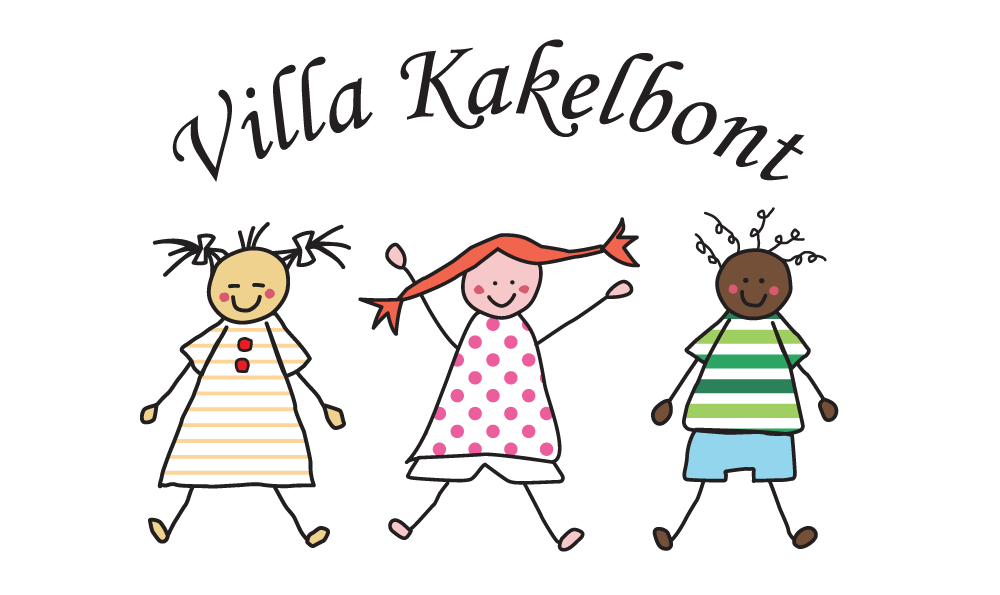 Hierbij geeft (naam ouder/verzorger):
ouder/verzorger van (naam kind):
toestemming om zijn/haar kind tijdens het verblijf bij de Kinderdagverblijf Villa Kakelbont
het hierna genoemde geneesmiddel/zelfzorgmiddel toe te dienen bij het hierboven genoemde kind. Het geneesmiddel/ zelfzorgmiddel wordt toegediend conform het doktersvoorschrift - zie etiket van de verpakking -, dan wel het verzoek van de ouders (zelfzorgmedicatie).
2. Naam geneesmiddel/zelfzorgmiddel: 
3. Het geneesmiddel/zelfzorgmiddel wordt verstrekt op voorschrift van:naam en telefoonnummer behandelend arts:naam en telefoonnummer apotheek: op aanwijzing van ouder/verzorger zelf
4. Het geneesmiddel/zelfzorgmiddel dient te worden verstrektvan (begindatum):			tot(einddatum):
5. Dosering:
6. Tijdstip:  
Bijzondere aanwijzingen: (Bijvoorbeeld … uur voor/ na de maaltijd; niet met melkproducten geven; zittend, op schoot, liggend, staand.)
7. Wijze van toediening: (Bijvoorbeeld via mond – neus – oog – oor – huid - anaal – anders……..)
8. Het geneesmiddel/zelfzorgmiddel zal worden toegediend door (naam leid(st)ers):
9. Het geneesmiddel/zelfzorgmiddel dient bewaard te worden op de volgende plaats (koelkast of andere plaats):

10. Het geneesmiddel/zelfzorgmiddel is houdbaar tot en met (houdbaarheidsdatum):
11. Evaluatie van toediening is (datum):
12. Het kindercentrum kan bij twijfel of onduidelijkheid zelf contact opnemen met de behandelend arts en/of apotheker. 
13. Het kindercentrum is niet aansprakelijk voor de eventuele bijwerkingen die kunnen optreden als gevolg van het door haar personeel toegediende geneesmiddel/zelfzorgmiddel. Voor akkoord,Plaats en datum:Naam ouder/verzorger:Handtekening ouder/verzorger:Namens het Kinderdagverblijf:Plaats en datum: Naam directeur/vestigingshoofd/leid(st)er:
Handtekening directeur/vestigingshoofd/leid(st)er:  Uur    8   9   10   11  12    13   14   15   16   17   18